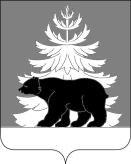 РОССИЙСКАЯ ФЕДЕРАЦИЯИРКУТСКАЯ ОБЛАСТЬАдминистрацияЗиминского районного муниципального образованияП О С Т А Н О В Л Е Н И Е                           от          23.08.2021              г. Зима                              №   591О введении запрета на производстворемонтно-настроечных работ на каналах связи и узлах коммутации на территории Зиминского районаВ целях обеспечения бесперебойного и безопасного функционирования сегмента сети связи общего пользования, предназначенного для оказания услуг связи в интересах избирательных комиссий, в том числе для функционирования ГАС «Выборы», в ходе подготовки и проведения выборов депутатов Государственной Думы Федерального Собрания Российской Федерации восьмого созыва в единый день голосования 19 сентября 2021 года, руководствуясь письмом Министерства цифрового развития и связи Иркутской области от 16.08.2021 № 02-65-59/21, статьями 22, 46 Устава Зиминского районного муниципального образования, администрация Зиминского районного муниципального образованияПОСТАНОВЛЯЕТ:1. В период с 13 сентября 2021 года по 20 сентября 2021 года ввести запрет на производство операторами связи Иркутской области любых ремонтно-настроечных работ, за исключением аварийных, на каналах связи всех операторов связи и узлах коммутации, выдачу ордеров на проведение земляных работ на сетях смежных отраслей – энергетики, жилищно-коммунального хозяйства, расположенных на территории Зиминского района.2. Настоящее постановление опубликовать в информационно-аналитическом, общественно-политическом еженедельнике «Вестник района» и  разместить на официальном сайте администрации Зиминского районного муниципального образования www.rzima.ru  в информационно-телекоммуникационной сети «Интернет».3. Контроль исполнения постановления возложить на заместителя мэра по управлению муниципальным хозяйством  Ширяева А.А.Мэр Зиминского районного муниципального образования                                                                                Н.В. Никитина